В детском саду прошёл конкурс на самое креативное чучело. Дети группы «Почемучки» вместе с родителями приняли самое активное участие.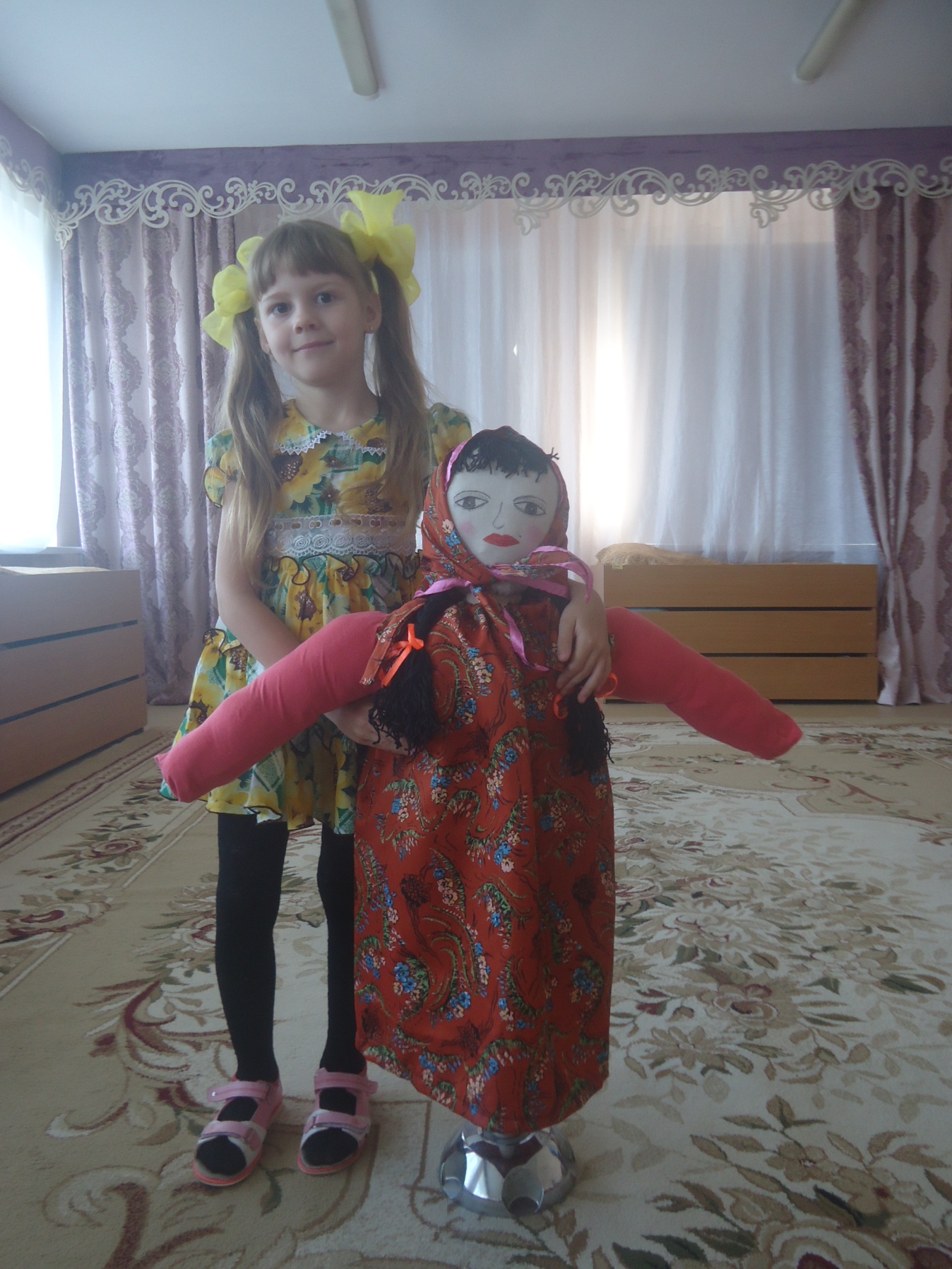 Першина Арина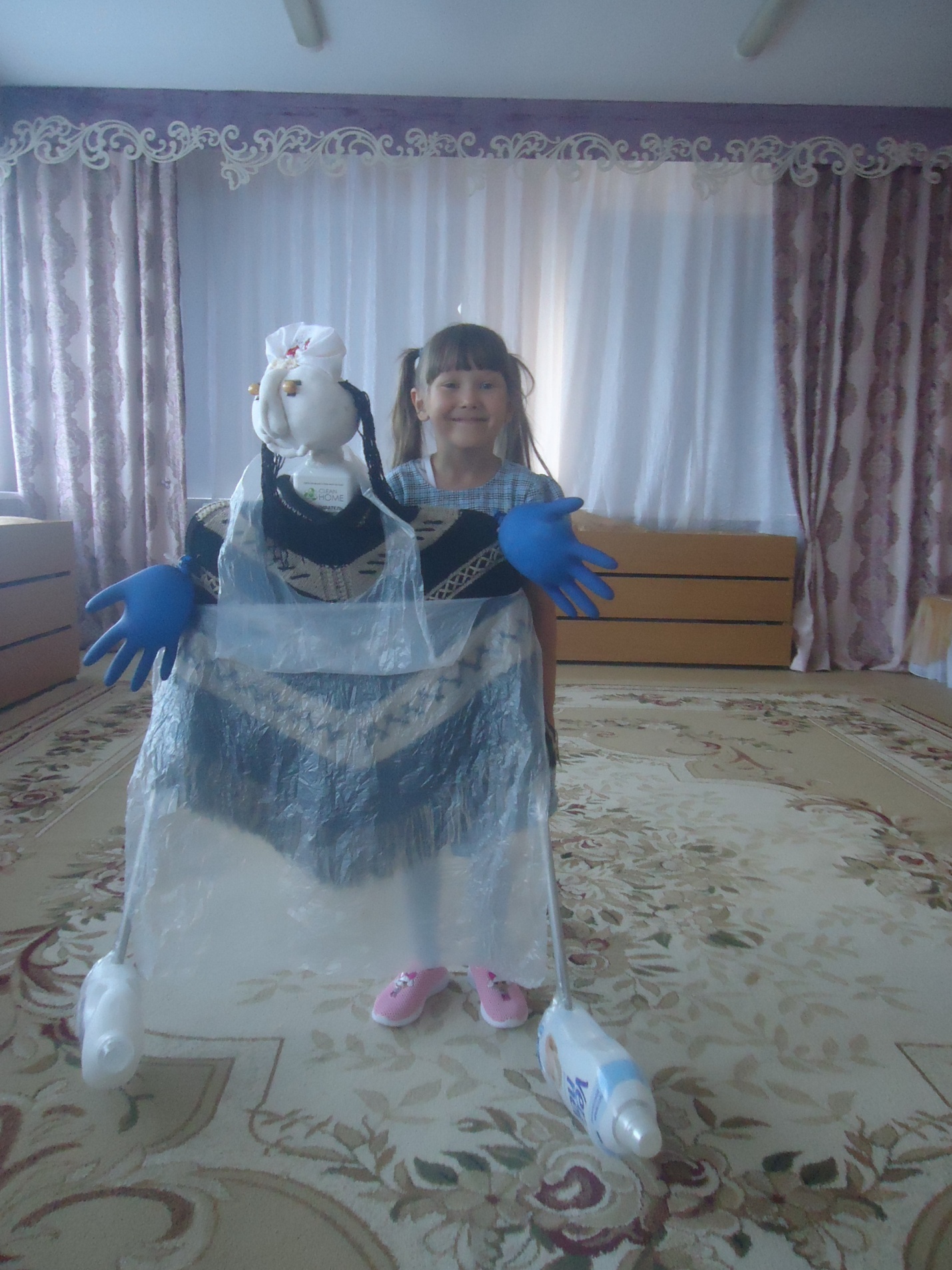 Малышева Юля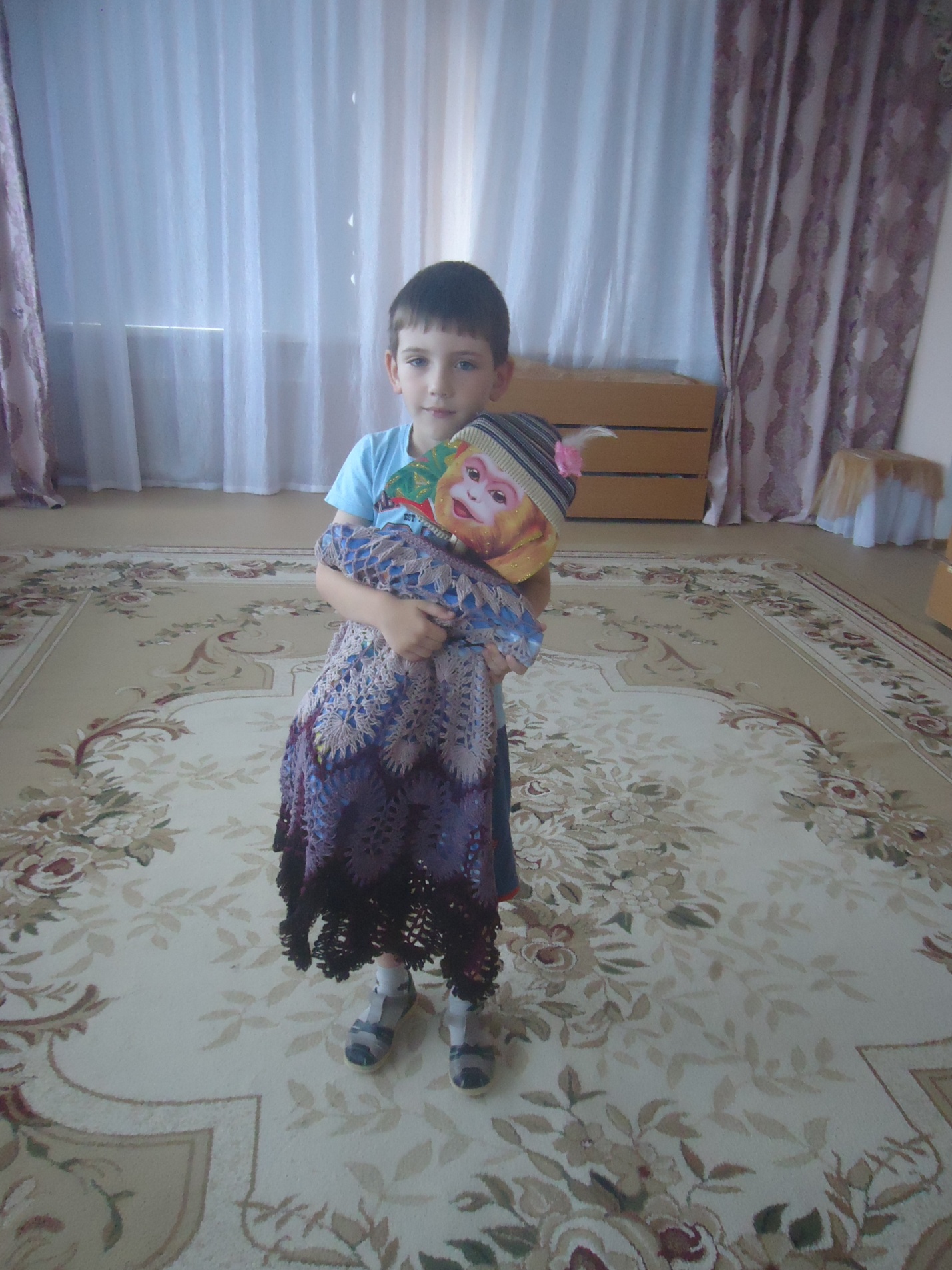 Жуков Адам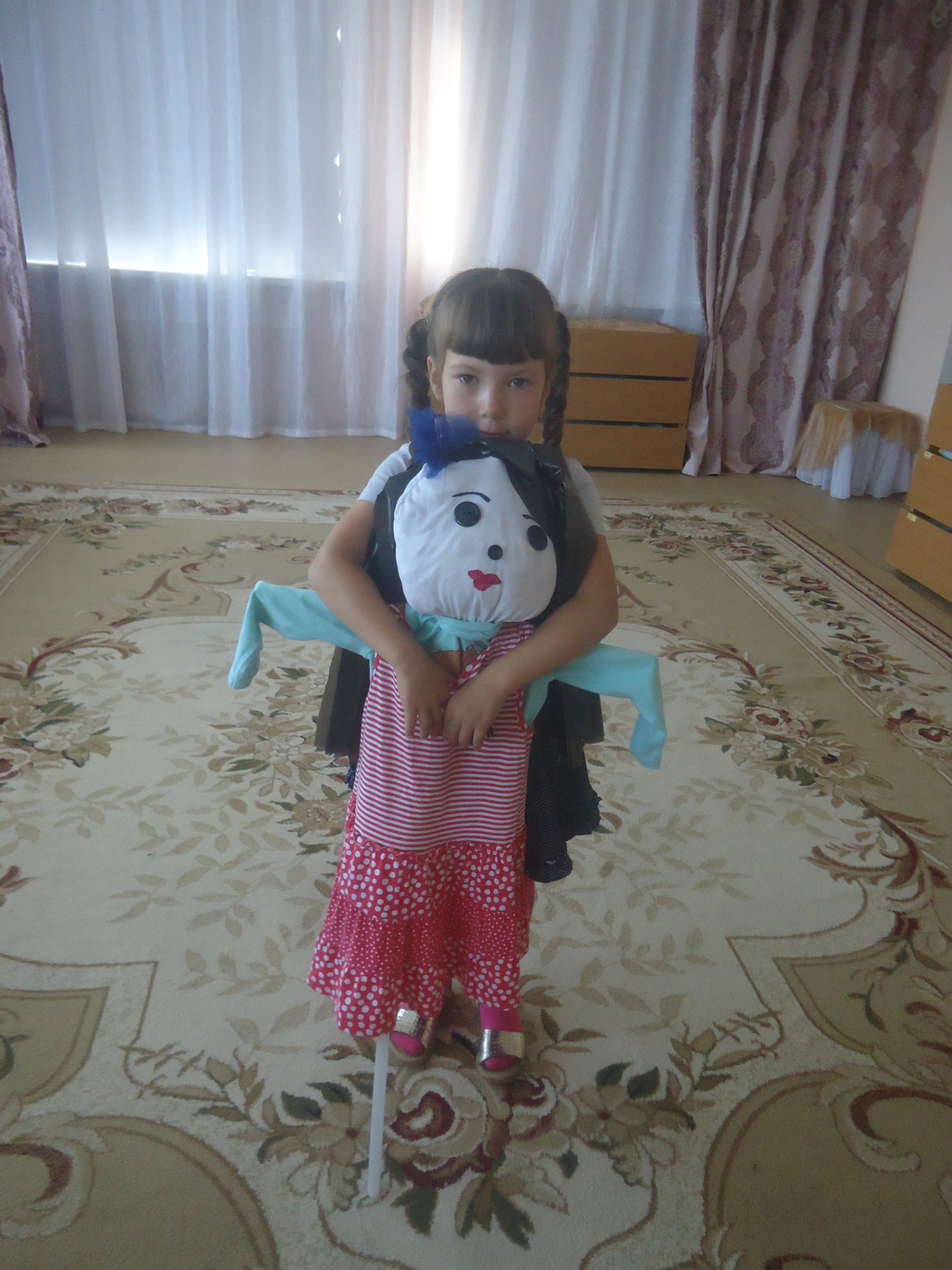 Боженко Женя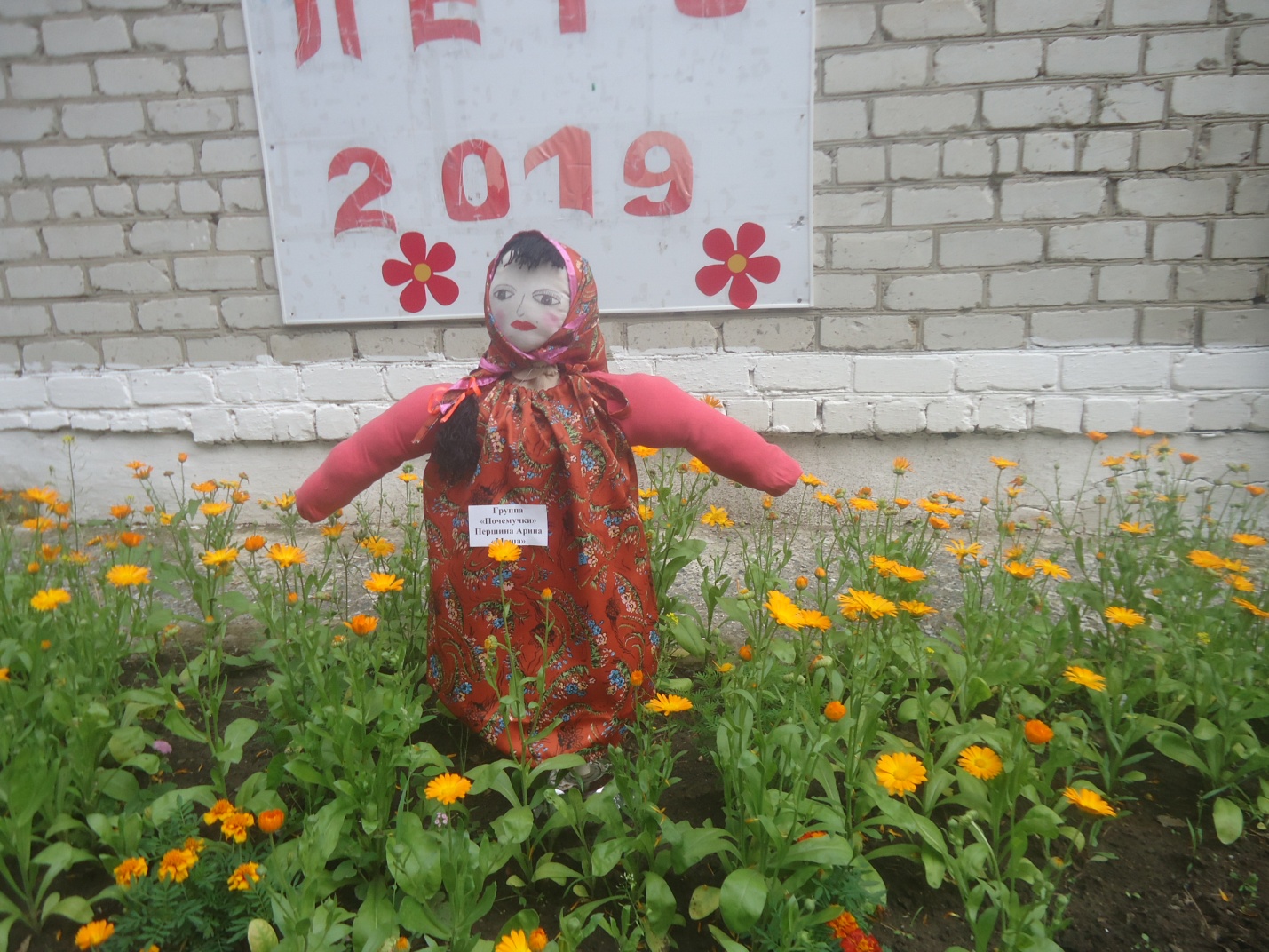 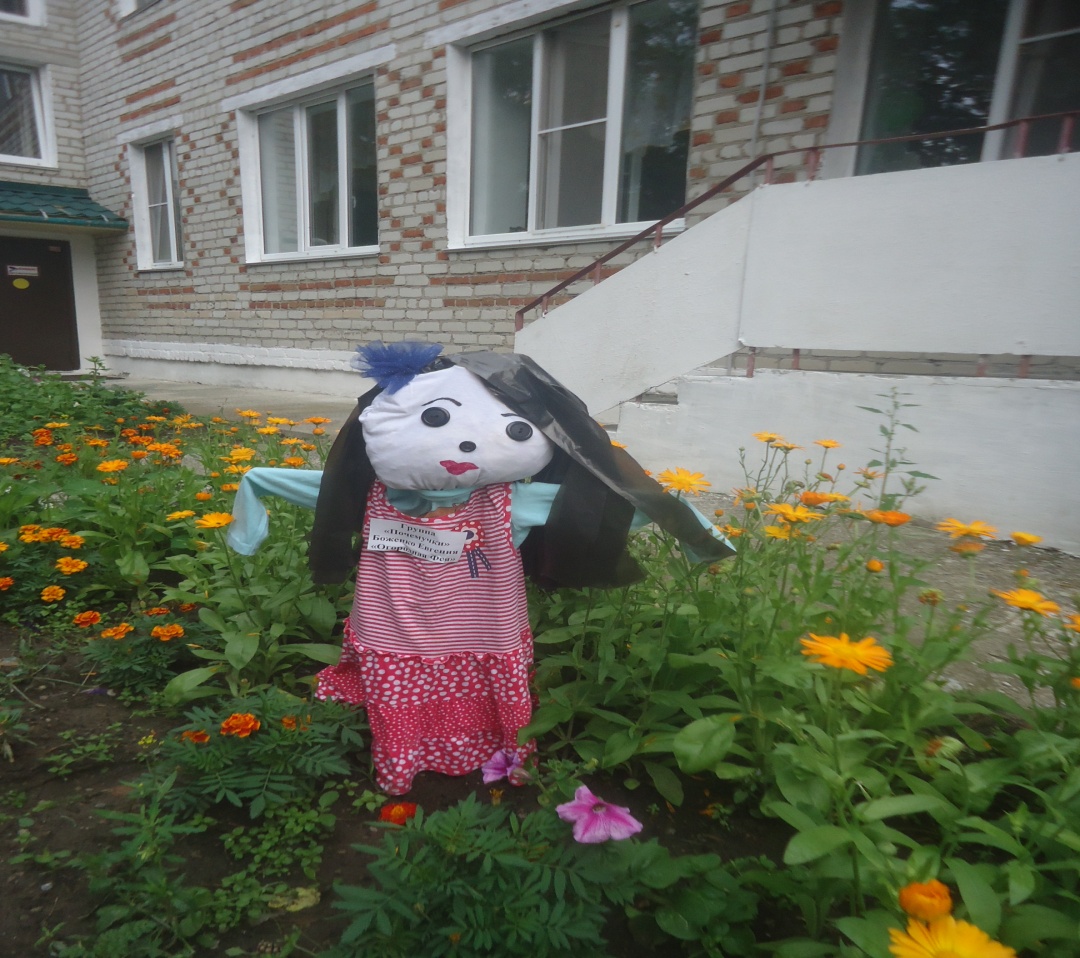 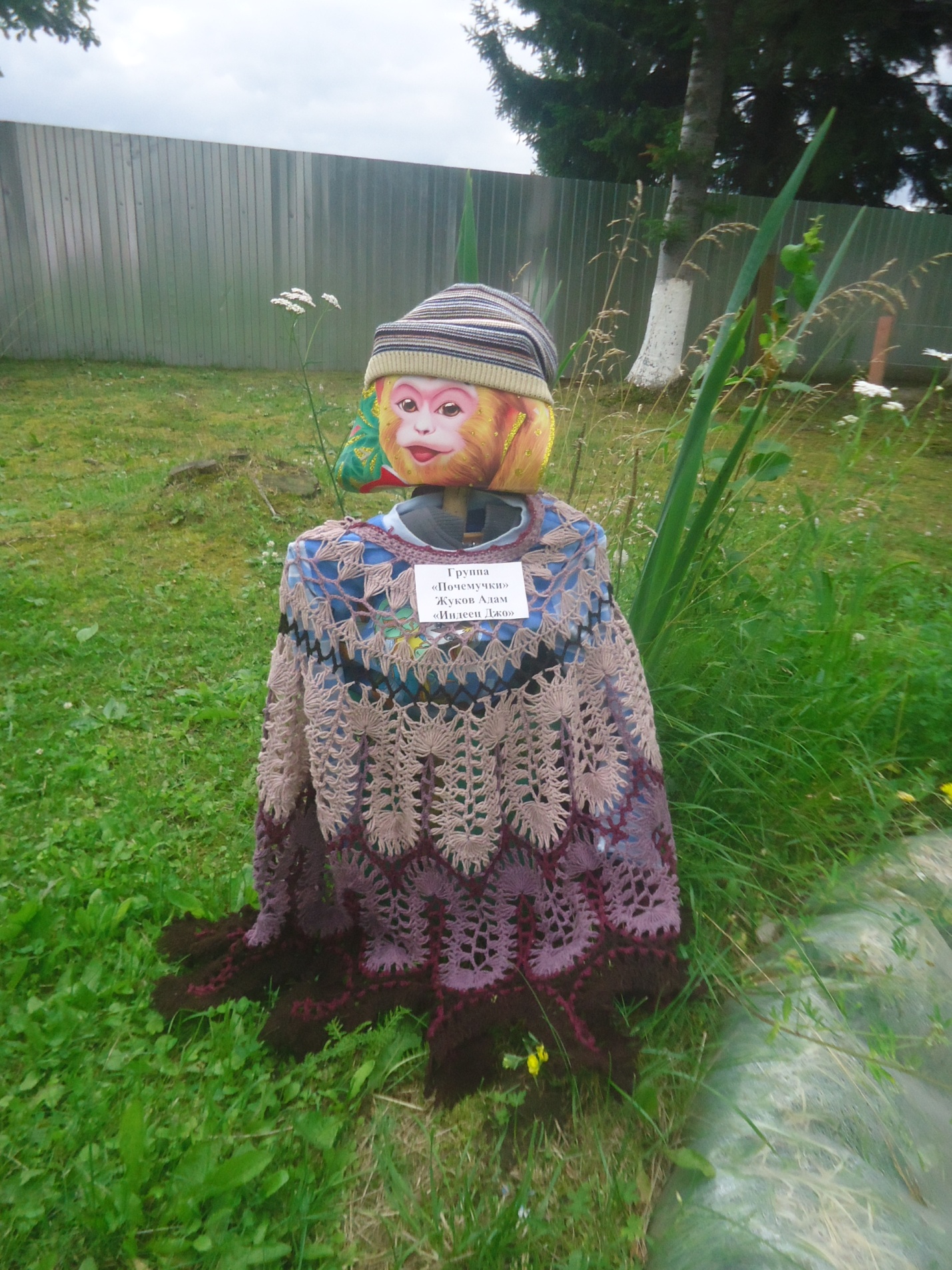 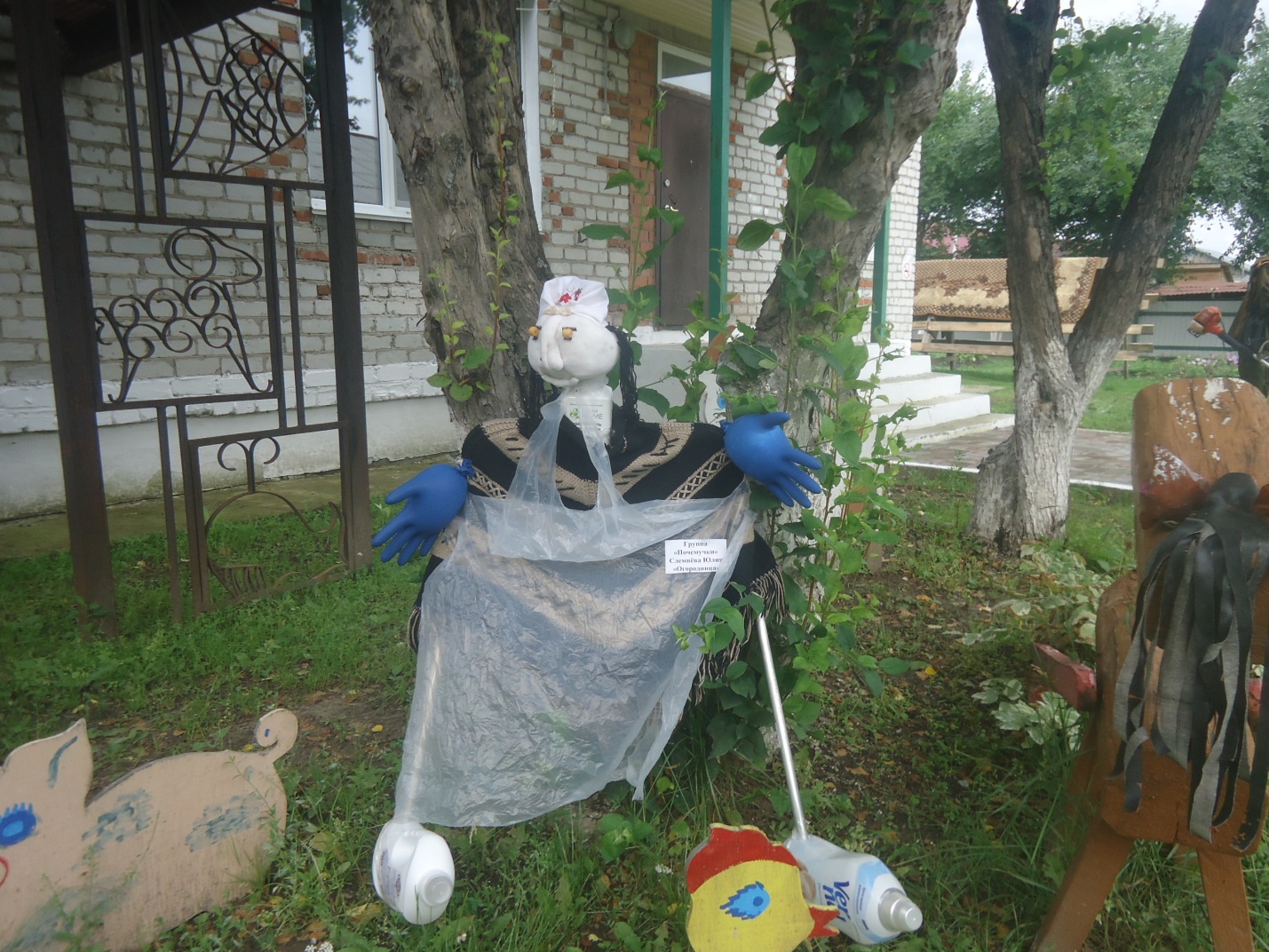 Все участники были награждены благодарственными письмами и сладкими призами…Воспитатель группы «Почемучки»: Л.Ю.СигловаАвгуст 2019